DOMÁCÍ PŘÍPRAVA 4. ROČNÍK 14. 4. - 15. 4.ČESKÝ JAZYKÚterýDva sloupečky doplňovacích cvičení z přílohy (samostatný PDF soubor), pokud nemáte možnost tisku, tak doplňovat jen ústněVzory PŘEDSEDA A SOUDCEUčebnice str. 80 zápis do sešitu:Vzor předseda:Tvrdý vzor, skloňujeme předseda bez předsedy V koncovkách píšeme yVe 3. a 6. pádě koncovka –oviVzor soudce:Měkký vzor, skloňujeme soudce bez soudceV koncovkách píšeme i/íStředaUčebnice str. 80/5 modrý rámečekV 5. pádě slov podle vzoru soudce koncovka –ce (soudce, správce, ochránce)V 5. pádě slov podle vzoru muž koncovka -če (herče, chlapče, cizinče)Učebnice str. 80/5 cvičení ústněPracovní sešit str. 20/1, 2, 3Schéma určování vzorů rodu mužského, přepsat do sešitu: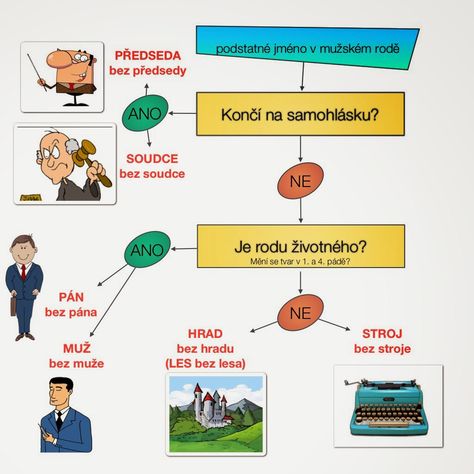  ANGLICKÝ JAZYKPoužívání sloves s koncovkou –ingKoncovku –ing můžeme přidat ke všem významovým slovesům (watching, sleeping, swimminig)Slovesa s koncovkou –ing používáme v různých případechPro nás jsou nejdůležitější:Přítomný čas průběhovýVyužití v předmětu věty (činnost)Přítomný čas průběhovýPoužíváme ho při vyjádření toho, co se zrovna teď děje, co právě provádíme v tuto chvíliTvoří ho osoba + správný tvar slovesa to be + významové sloveso s koncovkou –ing:Př. : I (osoba) am (tvar slovesa to be) working. Já pracuji.        She is sleeping. Ona spí.        Henry is cooking. Henry vaří.        Sarah and Sue are playing tennis. Sarah a Sue hrají tenis.Přítomnému průběhovému času se budeme věnovat příští týden. Tento týden je pro nás podstatný druhý případ použití a to vyjádření činnosti.Vyjádření činnosti: Sloveso s koncovkou –ing používáme při vyjádření obliby určité činnosti:I like (mám rád/a)I love (zbožňuji, miluji)I don´t like (nemám rád/a)I hate (nesnáším)I like watching TV.             Ráda se dívám na televizi.I love dancing.                   Miluji tancování.I don´t like running.         Nemám ráda běhání.I hate washing dishes.     Nesnáším mytí nádobí.Učebnice str. 41 / tvoření odpovědí na otázkyPŘÍRODOVĚDAEKOSYSTÉM RYBNÍKUčebnice str. 64-66 přečíst Pracovní sešit str. 28DOBROVOLNÉ ÚKOLYKomiks ,,Naše letošní Velikonoce” (přípravy, zvyky, nebo třeba recepty)Napiš velkým písmem na papír vzkaz pro své spolužáky, vzkaz vyfoť a pošli mi na WhatsApp nebo email. Fotografie vzkazů vložím na stránky školy. Přeji Vám krásné jarní dny. Další učivo vložím ve středu 
15. 4. večer.